Нижегородская областьГород  Нижний НовгородМОУ СОШ №169Учитель начальных классов:  Апполонова Е.В.                                     КОНСПЕКТ УРОКА МАТЕМАТИКИКЛАСС: 2 «Б»Тема: Площадь прямоугольника.Цели урока.Рассмотреть величину «площадь»;Учить измерять площадь фигур заданными мерками;Рассмотреть единицы измерения площади;Учить использовать единицы площади для измерения фигур;Повторить известные случаи табличного умножения;Развивать логическое мышление, речь, память, внимание, математические способности.Развивать вычислительные навыки, логическое мышление математическую речьПланируемые достижения учащихся:развитие умения распознавать фигуры, разные по площади;умение работать со словарем (лексическое значение слова «площадь»);досрочное знакомство с единицами измерения площади.Оборудование:карточки для индивидуальной  работы мультимедийное оборудование.детские ноутбукиХод урока.Орг. момент.  Сегодня на уроке мы  с вами будем заниматься геометрией. Мы повторим то, что уже изучили, узнаем новое о геометрических фигурах. Нашим помощником на уроке будет компьютер. Он будет нас учить, проверять и даже выставлять оценки.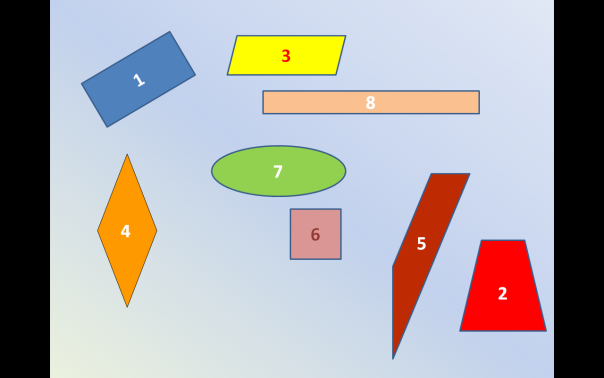 Подготовка  к усвоению нового материала.    Итак, первое наше задание на экране. Слайд №2Назовите фигуру, которая будет лишней. Как мы назовём оставшееся множество фигур?        - Множество четырёхугольников.Можно ли назвать это множество множеством многоугольников? Почему?-На какие две группы можно разбить эти фигуры? (четырёхугольники и прямоугольники)-Сколько  прямоугольников?(3)-Какие фигуры являются прямоугольниками?(1 3 6)           -Почему вы так считаете? (все углы прямые)О каком свойстве прямоугольника мы должны помнить? (противоположные стороны прямоугольника равны)      Вывод: Четырехугольник у которого все углы прямые называется прямоугольником.-В чем особенность прямоугольника №6(это квадрат)-Чем отличается он от других прямоугольников? (квадрат- это прямоугольник у которого все стороны равны)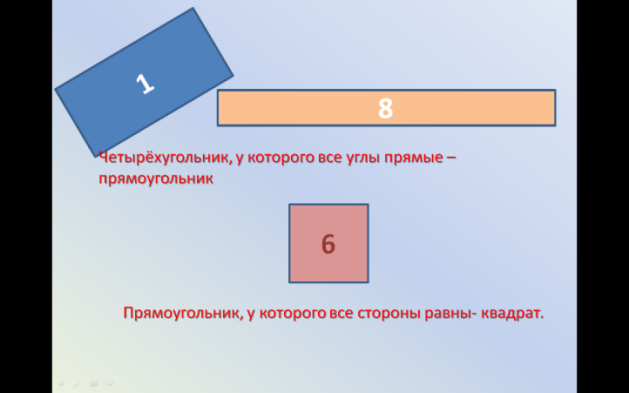 Слайд №1    Работа с раздаточным материалом.    Посмотрите на листы с заданиями, которые лежат у вас на партах.Давайте выполним задание №1. Чтобы правильно посчитать количество фигур, можно взять карандаш .  В окошечке запишите ответ.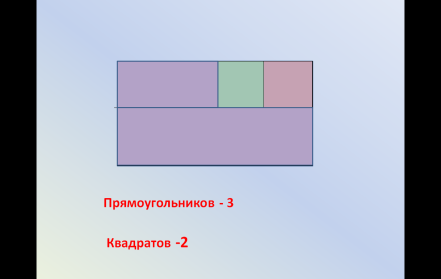 Кто выполнил правильно?Проверка выполнения задания.             Физкультминутка.Объяснение нового материала. Усвоение новых знаний.Ребята, а какие величины вы знаете?Что измеряют в сантиметрах? В килограммах? В литрах?     Сегодня мы познакомимся с новой величиной и единицами её измерения.     А чтобы узнать, как называется эта величина, мы должны решить выполнить задание, которое называется «Расшифруй слово»    Дети выполняют  тест в программе Excel  (выполняется передача файла). Дети решают примеры на знание табличных случаев умножения. У тех, кто решил правильно, получается слово «Площадь»Кто сможет объяснить, что же такое площадь?                 Предположения детей.В словаре есть такое объяснение слова «Площадь»: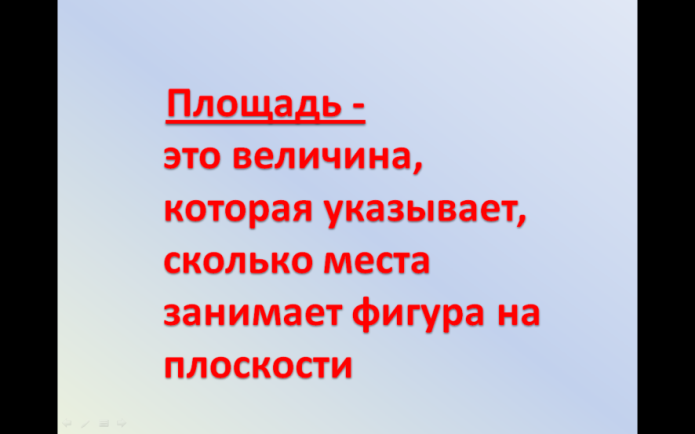 Слайд №4Давайте попробуем разобраться в этом определении.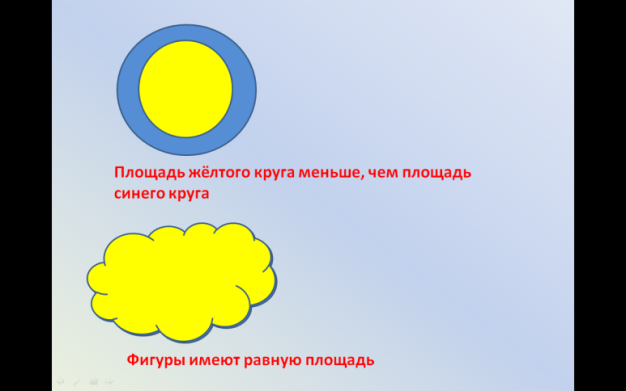 Слайд №5.Как  определить какой из кругов больше?Для этого мы воспользуемся приёмом наложения.Аналогичная фигура с облачками.Облачка совпали. Про такие фигуры говорят, что они имеют равную площадь.     Практическая работа. Передача файла  «Сравни площади фигур». Дети используют приём наложения и делают вывод о площади предложенных фигурФизкультминутка. Слайд №6 – дети следят глазами за движением предметов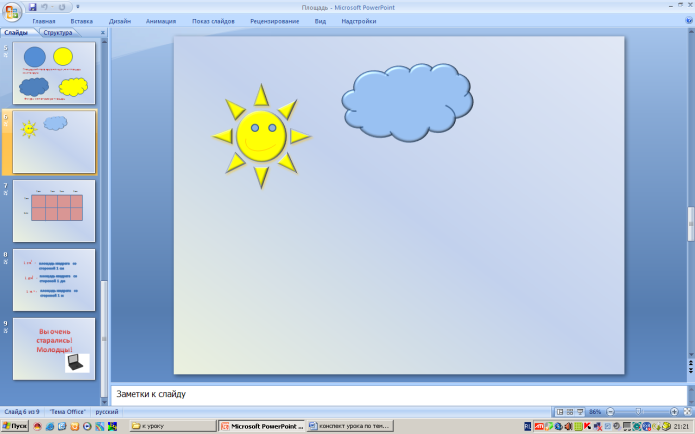 Работа с раздаточным материалом.Как нам выполнить задание №2? Как сравнить площади фигур №1и №2?  Обратите внимание, что фигуры поделены на квадраты. Какие они?      - Равные.Измерьте сторону квадрата.(1см)Для измерения различных площадей используют единицы измерения площади. Площадь квадрата со стороной 1 см – это 1кв. см. Это и есть единица измерения площади.   Работа с учебником. (С22) – чтение правила .А теперь посчитайте площадь фигур №1 и №2 и сравните их.     Умение вычислять площадь не только понадобится нам на уроках математики.  Ремонт в квартире. Нам нужно рассчитать, сколько линолеума нужно купить .Надо сосчитать площадь пола. Для этого нужна более крупная мерка. 1 кв.м.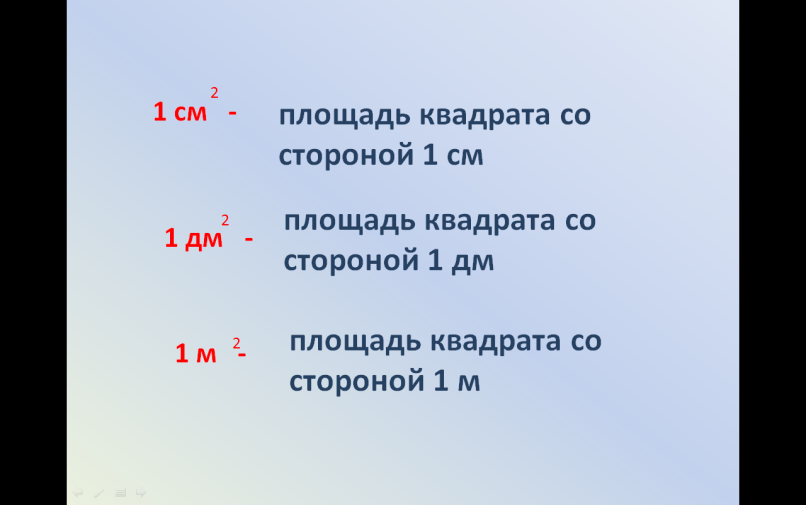  А если на стену в ванной нежно уложить плитку, то используют другую величину – 1 кв дм.  Слайд № 8Работа с учебником  с 22, №2.Закрепление нового материала.Начертить в тетради прямоугольник  со сторонами 4см и 2см. Как вычислить его площадь?Слайд № 9.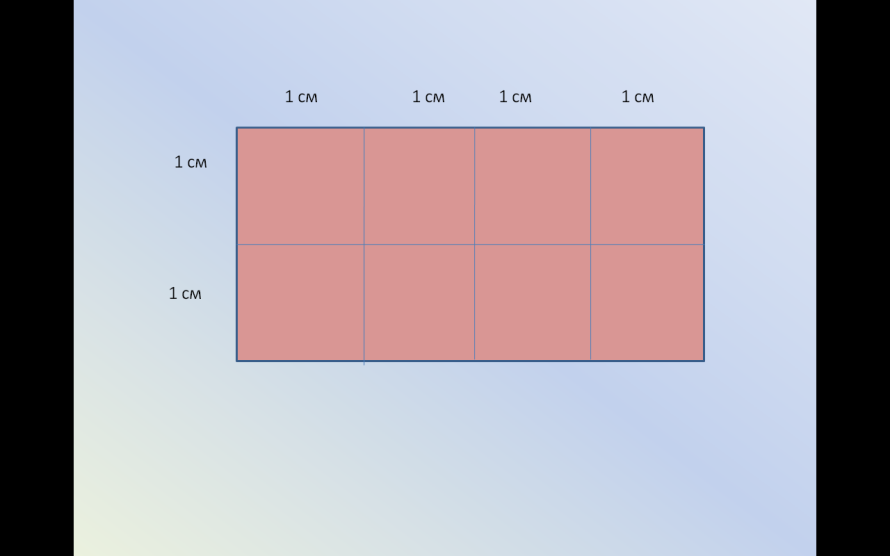  Демонстрация способа решения.Дети в тетрадях выполняют работу. Решение задачи  с. 24 №7.Рефлексия.     О чём говорили на уроке?Чтобы проверить, как вы усвоили тему урока - выполним последнее задание – разгадаем кроссворд. (Передача файла «Разгадай кроссворд»)